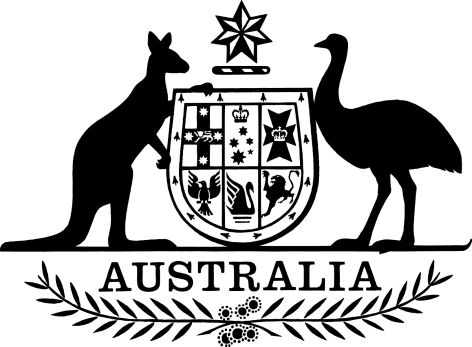 Competition and Consumer (Australian Consumer Law—Electronic Ticket Resale Service) Information Standard 2019I, Michael Sukkar, Assistant Treasurer, make the following information standard.Dated 				2019Michael Sukkar [DRAFT ONLY—NOT FOR SIGNATURE]Assistant TreasurerContentsPart 1—Preliminary	11  Name		12  Commencement	13  Authority	14  Definitions	15  Inconsistency with State and Territory Laws	2Part 2—Electronic ticket resale service display requirements	36  Display requirements	3Part 1—Preliminary1  Name		This instrument is the Competition and Consumer (Australian Consumer Law—Electronic Ticket Resale Service) Information Standard 2019.2  Commencement	(1)	Each provision of this instrument specified in column 1 of the table commences, or is taken to have commenced, in accordance with column 2 of the table. Any other statement in column 2 has effect according to its terms.Note:	This table relates only to the provisions of this instrument as originally made. It will not be amended to deal with any later amendments of this instrument.	(2)	Any information in column 3 of the table is not part of this instrument. Information may be inserted in this column, or information in it may be edited, in any published version of this instrument.3  Authority		This instrument is made under the Competition and Consumer Act 2010.4  DefinitionsNote:	Expressions have the same meaning in this instrument as in the Competition and Consumer Act 2010 as in force from time to time—see paragraph 13(1)(b) of the Legislation Act 2003.		In this instrument:event includes all of the following:	(a)	a sporting event;	(b)	an entertainment event, including a concert, a performance at a theatre or the opera, and a dance event;	(c)	a festival;	(d)	a cultural event or display;	(e)	an arena event;	(f)	any other form of public performance, exhibition, display or public gathering.market has the meaning given by section 4E of the Act.service has the meaning given by section 2 of Schedule 2 to the Act.supply has the meaning given by section 2 of Schedule 2 to the Act.5  Inconsistency with State and Territory Laws		This information standard is not intended to exclude or limit the operation of a law of a State or Territory that is capable of operating concurrently with the provisions of Part 2.Part 2—Electronic ticket resale service display requirements6  Display requirements	(1)	Under subsection 134(1) of Schedule 2 to the Act, this section sets out an information standard for a service that meets all of the following conditions:	(a)	the service is the provision of information to a person (the consumer) in relation to the supply, in a secondary market, of a ticket for admission to an event hosted or located in Australia;	(b)	the information is supplied by means of an electronic platform whose sole or dominant purpose is to facilitate a secondary market in tickets for admission to events.	(2)	The person providing the service must ensure that the following is continuously displayed to the consumer, by means of the electronic platform, in a legible, prominent and unambiguous way:	(a)	a statement in the form “This is a ticket resale service. You are not dealing with an original ticket seller.”; and	(b)	the total price, excluding a charge that is payable in relation to sending the ticket to a person, that the consumer would reasonably be expected to pay to purchase the ticket from a person who is authorised to provide the first supply of tickets for the event.EXPOSURE DRAFTCommencement informationCommencement informationCommencement informationColumn 1Column 2Column 3ProvisionsCommencementDate/Details1.  The whole of this instrumentThe day after the end of the period of 3 months beginning on the day this instrument is registered.